GATITU MIXED SECONDARY SCHOOLFORM 4 BIOLOGY AUGUST HOME ASSIGNMENTINSTRUCTIONS: All questions and answers should be written at the back of the exercise book. (No question should be left unanswered)State one structural and  one functional  differences between  motor and sensory  neuronsStructural differences
Functional differences						( 2 marks)The table below shows two mammalian hormones. For each hormone, state the site of production  and  its function in the body.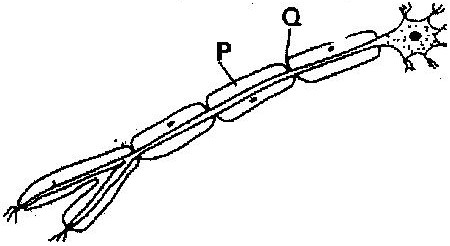 (i)	With an arrow, indicate on the diagram the direction of the impulse through the neurone						( 1 mark)(ii) 	State the functions of parts labeled P and Q			( 2 marks) (a) How are structures of the human eye adapted to their functions	( 14 marks)(b) State three defects of the  eye and how each can be corrected	( 6 marks)State the changes that occur in a nerve axon to produce an action potential( 3 marks)In an accident a victim suffered brain injury. Consequently he had  loss  of memory. Which part of the brain was damaged?			( 1 mark)The diagram below  shows surface view  of a human brain 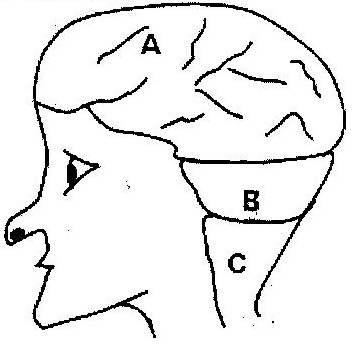 (a) Name the parts labeled  B  and C					( 2 marks)(b) State three functions of the part labeled A			( 3 marks)(c) State what would  happen if the part labeled B was damaged.	( 1 mark)What is the function of the following cells  in the retina of the human eye?(2 marks)(a)  Cones	(b) Rods (a) State the functions of the following  parts of the mammalian ear(i)  Tympanic membrane						( 3 marks)(ii) Eustachian tube							( 1  mark)(iii) Ear ossicles							( 2 marks)(b) Describe how semi- circular canals perform their functions	( 2 marks)State the importance of tactic response among some members of Kingdom Protista?								( 1  mark)(a) 	What name is given to response to contact with surface exhibited by tendrils and climbing stems in plants?			( 1 mark)(b) 	State three biological importances of tropisms to plants	(3 marks)The diagram below represents a reflex arc in human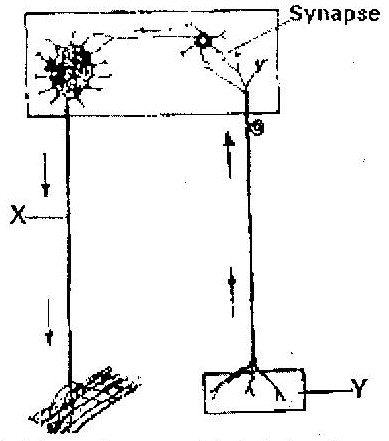 (a) Name the parts labeled X and Y					( 2 marks)	X __________________________	Y __________________________(b) Name the substance that is responsible for the transmission of an impulse across the synapse								( 1 mark) (a) State the function of the ciliary muscles in the human eye. 	(1 mark)(b) State two functional differences between the rods and cones in the human eye										( 2 marks)State the function  of each  of the  following  parts  of  human ear	( 4 marks)Ear ossiclesCochleaSemi- circular canalsEustachian  tube (a) Where in the human body are relay neurons found?		( 1 mark)(b) The diagram below represents a neurone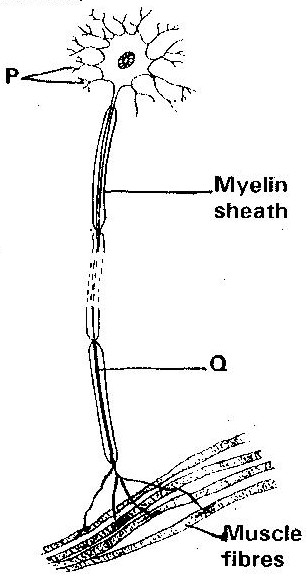     (i) Name the neurone							( 1 mark)    (ii) Name the parts labeled P and Q					( 2 marks) (a) Name the hormone that is responsible  for apical dominance	( 1 mark)(b) What is thigmotropism?						( 1 mark)Describe the structure and functions  of the various parts  of the human ear( 20 marks)Nocturnal animals such as the owl are capable of seeing fairly well at nightWhat two retinal adaptations have made this possible?		( 2 marks) State two functions of the human ear?				( 2 marks)State four differences between co- ordination of the human eye’s internal response to light and that of tropic movement of the flowering plant in response to light.									( 4 marks)The figure below  shows a stem of a plant growing round a tree trunk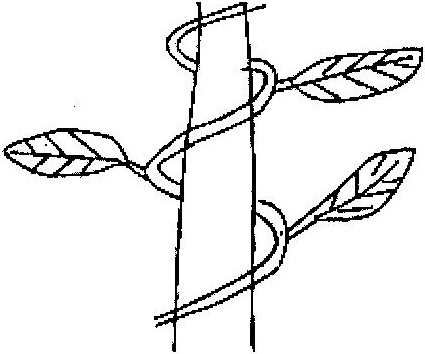 	(i) What is the name of the response, which causes the twisted growth?									( 1 mark)	(ii) Explain how the twisting process is accomplished	( 2 marks)	(iii) Identify the state of leaves if the plant is autotrophic	( 2 marks)Euglena is positively phototactic. Of what biological significance is this characteristics?						( 1 mark)State the function  of acetylcholine				( 2 marks)Where in the human body is the relay neurone located?	( 1 mark)State three effects  of  nicotine  to human health		( 3 marks)state the part of the eye involved in (i) Colour vision(ii) Maintaining shape of the eyeball(iii) Change in diameter of the lensPRACTICAL REVISION QUESTIONSSAMPLE PAPER 1Below are photographs labeled P,Q,R,S,T,U and V of twigs and leaves obtained from  plants. Examine them.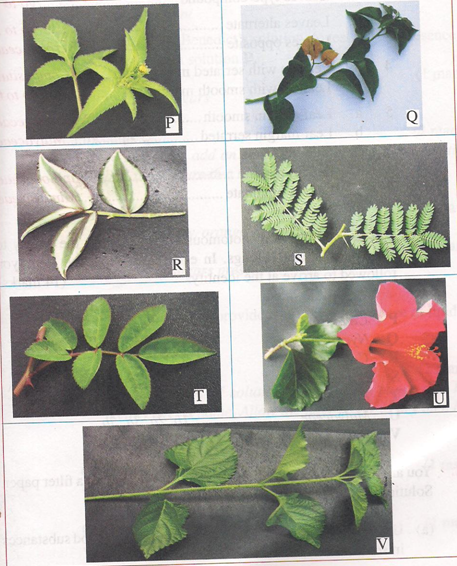 (a)	Using observable features in the photographs. Complete the dichotomous key given below1	a 	Simple leaves				       			go to 2b 	Compound leaves						go to 52	a 	Leaves net veined				go to 3b 	leaves parallel- veined				Commelinaceae3	a	………………………………..				go to 4b 	leaves with smooth margin			Nyctaginaceae4	a 	Leaves alternate						Malvaceaeb  			             				 Verbenaceae5	a 							Malvaceaeb  	Leaves bipinnate		             		 Bignoniaceae6	a 	leaflets with serrated margin			Compositaeb 	leaflets with smooth margin			PapilioceaeUse the completed dichotomous key to identify the family to which each plant belongsIn each case show the steps you followed to arrive at the identity.	( 12 marks)Identity				Steps FollowedPQRSTUV2. 	You are provided with solutions labeled P,Q,S and a filter  paper. The solution labeled P will be used in parts (a), (b) and (c).Solution Q is iodine solution.Use the iodine solution to test for the presence of food substance in solution P.Food substance							( 1 mark)Procedure								( 1 mark)Observation							( 1 mark)Conclusion							( 1 mark)Solutions S is Benedict’s solutionUse the Benedict’s solution to test for the presence of the food substance is solution P. Food substance							( 1mark)Procedure								( 2 marks)Observation							( 1mark)Conclusion							( 1 mark)(c) Using the filter paper provided to test for the presence of lipids in solution P.Procedure								( 2 marks)Observation							( 1mark)Conclusion							( 1 mark)3.	Below are photographs labeled J and K of organs obtained from different animals. The organs perform similar functions. Examine them.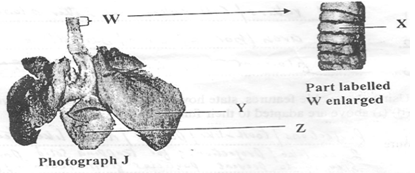 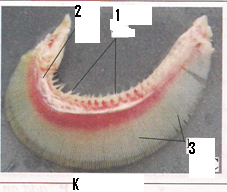 (a) Identify the organs							( 2 marks)JK(b) State the functions performed by the organs			( 1 mark)(c) 	Name the parts labeled X. Y and Z in photographs		( 3 marks)XYZ(d) (i) 	Identify the parts labeled 1, 2 and 3 in photographs K	( 3 marks)	1.	2.	3.(ii) 	Using observable features. State how the parts labeled 1 and 3 you identified in (d)(i) above are adapted to their function	( 4 mark)12.3Sample paper 2Below is a photograph of a dissected animal. Examine the photograph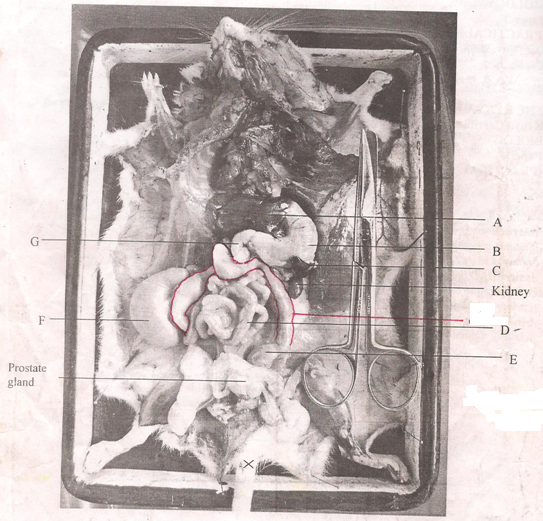 (a)	Name the parts labeled A, B, C D and G				( 5 mks)(b)	State the function of the structures labeled E and F			( 1 mk)(c)	In the photograph label the structure where vitamin K is produced	( 1 mk)(d)	(i)	Name the sex of the  mammal in the photograph		( 1 mk)	(ii)	Give a reason for your answer in (d) (i) above		( 1 mk)(e)	(i)	The actual length of the dissecting  scissors in the  photographs is 15 cm		Calculate the magnification of the photograph		( 2 mks)(ii)	Calculate the actual length of the mammal from the tip of the nose to  point X on the tail						( 2 mks)2.	You are provided with substance labeled S,T,U X and Y. S(Egg solution), T(Dilute milk solution) and U(Starch solution) are food substance. While X is 10% sodium hydroxide solution and Y is 1% copper sulphate solution. Carry out tests to determine the food substance (s) in S. T and U.									( 9 mks)3.	Below are photographs of specimens obtained from plants. Examine the Photographs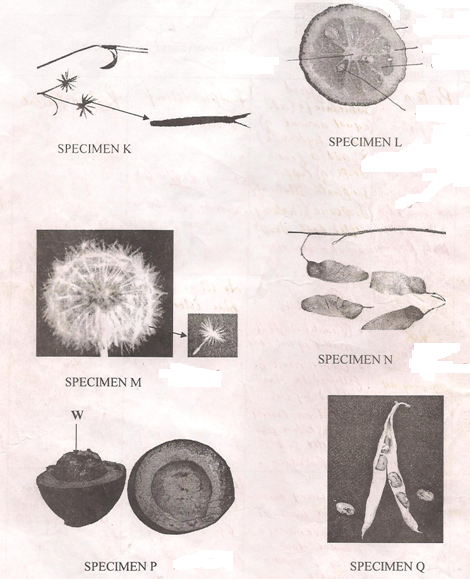 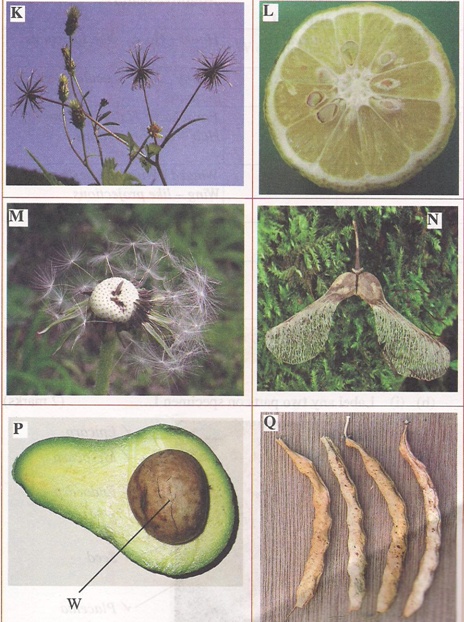 In the table below name the mode of dispersal and the features that adapt the specimen (s) to that mode of dispersal.				( 12 mks)(i)	Label any two parts on specimen L			( 2 mks)(ii)	State the type of placentaion in specimen L		( 1 mk)Name the structure labeled W on specimen P		( 1 mk)Sample paper 3You are provided with photographs of specimen U, X, Y and Z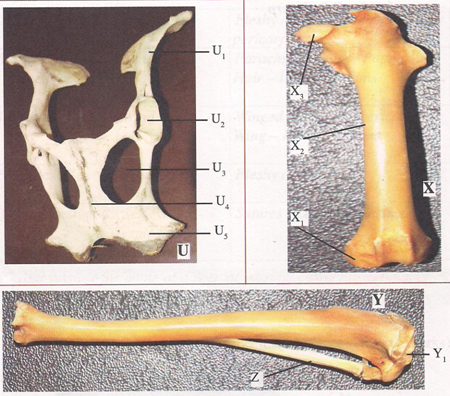 Name the bones labeled U1, U4, U5, X, Y and Z and where each is located in the mammalian body (12mks)(i)	Name the fluid substance found between X1 and Y1(ii)	State the function of the fluid substance named in (b)(i) aboveName the structure that joins the bones together at the joint formed between X1 and Y1(i)	State the difference between a hinge joint and the one formed between X3 and U2(ii)	State two structures labeled in the photographs that form a ball and socket joint(2mks)Name the structure at the elbow that performs same function as the patellaYou are provided with a specimen Q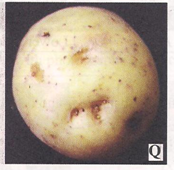 Cut two equal cubes whose sides are about 1cm from specimen Q. Place one of the cubes into a boiling tube labeled A. Crush the other using pestle and mortar. Place the crushed material in another boiling tube labeled B.To each boiling tube add 4ml of hydrogen peroxide. Record your observations.		(2mks)Account for the results in (a)(i) above.			(2mks)Write an equation for the breakdown of hydrogen peroxide.	(1mk)Peel half of specimen Q and crush in a motar. Use the reagents provided to test for the various food substances in the extract obtained from the crushed material.	Record the procedures, observations and conclusions in the table below.(9mks)The photographs labeled set E1, E2, M1 and M2 show seedlings that were grown under different conditions. Study them to answer the questions that follow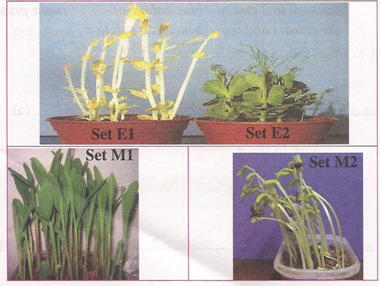 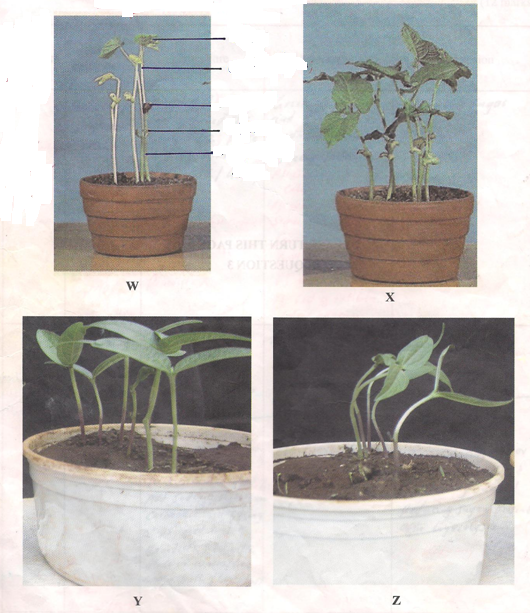 Label any three parts of the seedlings in photograph W(E1)		(3 mks)(i)	Name the type of germination  exhibited by the seedlings		( 1 mk)………………………………………………………………………………………………(ii)	Give a reason for your answer in b(i) above				( 1 mk)………………………………………………………………………………………………Seedlings in photographs W and X were planted at the same time. State the conditions under which the seedlings were grown					          ( 2 mks)Seedlings in photographs W (E1)	……………………………………………………………Seedlings in photographs X (E2)	………………………………………………………………When plants are grown in the condition named for seedlings in photograph W, they exhibit a certain phenomenonName the phenomenon						( 1 mk)State the significance of the phenomenon in d(i) above		( 1mk)Using observable features only state three differences between the seedling in  photographs W (E1) and X (E2)						( 3 mks)Seedlings in photographs Y and Z were planted at the same time but under different conditions. Explain how the response exhibited by the seedlings in photographs Z occurred.									                                         ( 2 mks)HormoneSite  of  productionFunctionOestrogenAldosteroneSubstanceFood substance being tested forProcedureObservationsConclusionSTUSpecimenMode of dispersalAdaptive featuresKLMNPQBone Bone identityLocation U1U4U5XYZFood substance ProcedureObservationsConclusion